May 26, 2021A-8916151R-2021-3026060TRISTATE HOUSEHOLD GOODS TARIFF CONFERENCE INCATTN CHARLIE MORRISP O BOX 6125LANCASTER PA  17607-6125RE:  Rate change for Gentle Giant Moving Company (DC) LLC t/a Gentle Giant Moving & Storage - Tariff FilingMr. Morris:On May 7, 2021, the 389th Revised Page 2, 212th Revised Page 2-A, 76th Revised Page 5-A, 7thRevised Page 42-D, and Original Page 42-D-1, to Tristate Tariff Freight Pa. P.U.C. No. 54 were filed for the Commission’s approval.  The filing was accepted for filing and docketed with the Public Utility Commission.These revised pages to Tristate Tariff Freight Pa. P.U.C. No. 54 have been accepted and approved.  The proposed changes shall be effective as per June 10, 2021.This case shall now be marked closed.  Very truly yours,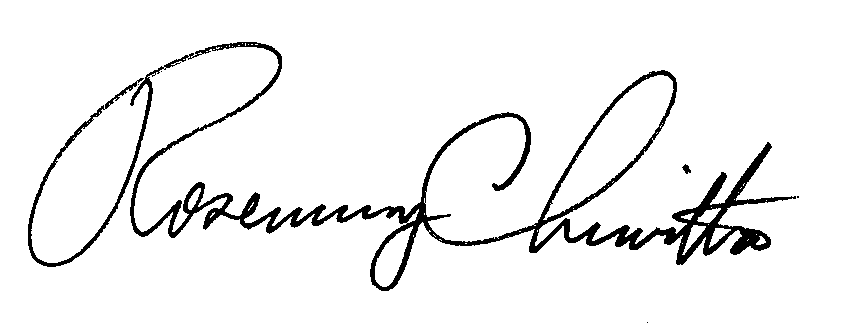 																			Rosemary Chiavetta						Secretary